Приложение 1к решению Троицкого районного Совета депутатов Алтайского края от 09 декабря  2021 года № 77СХЕМАодномандатных и многомандатных избирательных округов, образуемых для проведения выборов депутатов Троицкого районного Совета депутатов Приложение 2к решению Троицкого районного Совета депутатов Алтайского края от 09 декабря  2021 года № 77      СХЕМА                  избирательных округов для выборов                 депутатов Троицкого районного Совета депутатовПриложение 3к решению Троицкого районного Совета депутатов Алтайского края от 09 декабря  2021 года № 77СХЕМАизбирательных округов для выборовдепутатов Троицкого районного Совета депутатов(село Троицкое)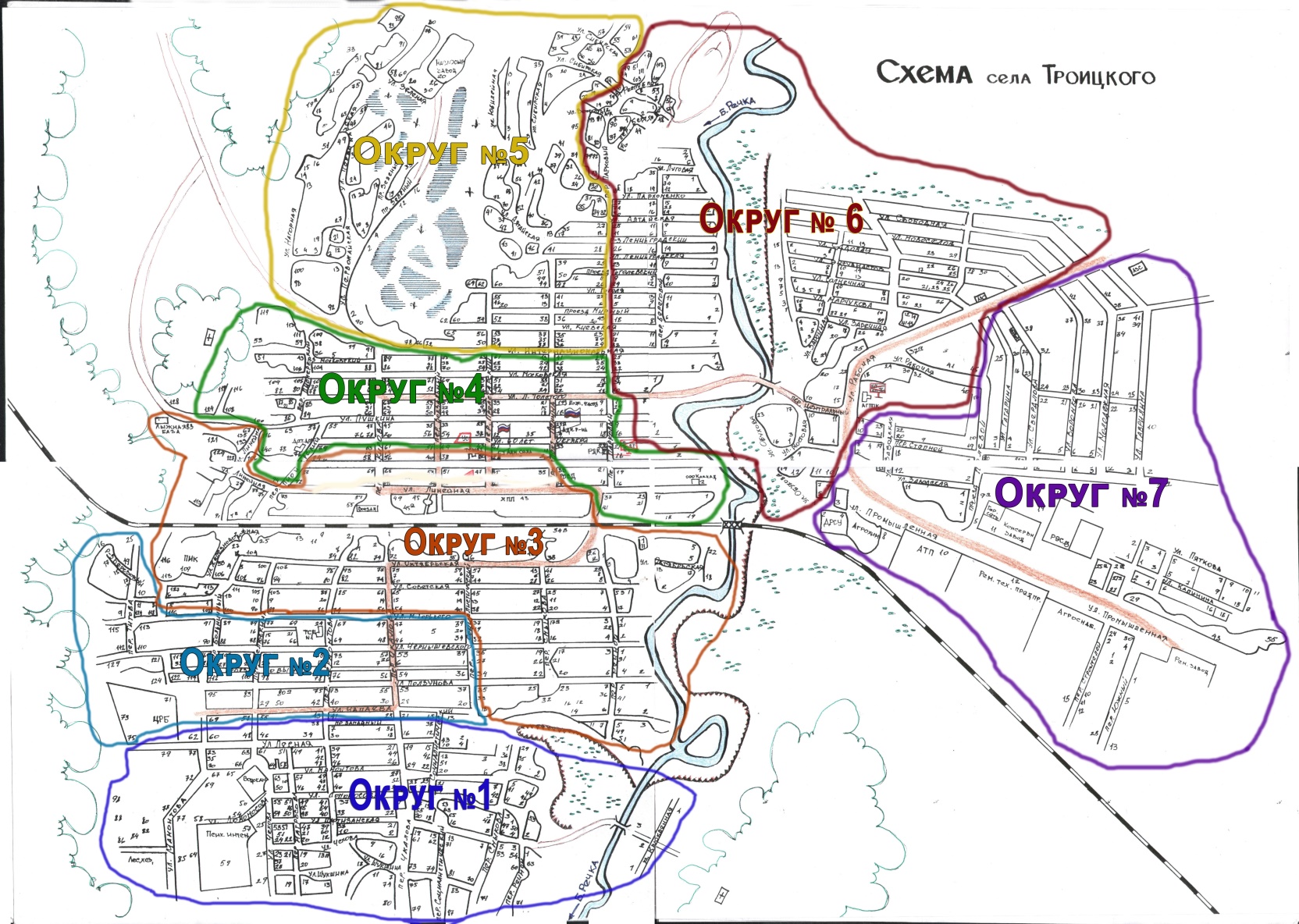 № округаКоличествомандатовНаименование и границы избирательного округаКоличество избирателей в округе11Троицкий одномандатный избирательный округв границах с. Троицкое:улицы: Клюквенная, Лесная, Ломоносова, Мамонтова, Партизанская, Чехова, Шукшина;переулки: Больничный № 29; Лермонтова №№ 34-60; Матросова, Речной №№ 52-71; Смыкова №№ 32-71; Социалистический №№ 38-87; Челюскина №№ 29-65А; Чкалова №№ 37-80;проезд Западный113021Троицкий одномандатный избирательный округв границах с. Троицкое:Микрорайон; улицы: Горького 39-124; Ползунова; Советская №№ 118-125, 127, 129; Титова; Чапаева; Чернышевского №№ 18-129; переулки: Больничный №№ 10, 13,16, 20; Лермонтова №№ 17, 20, 28; Речной №№ 24-51; Смыкова №№ 15-25; Социалистический №№ 13, 14, 19-21, 27-29, 33; Челюскина №№ 1 -19, 24; Чкалова № 14;проезды: Березовый; Новый113131Троицкий одномандатный избирательный округв границах с. Троицкое:проспект Ленина №№ 1 – 5а;улиц: Железнодорожная, Октябрьская, Советская №№ 1-117; Горького №№ 1-38; Чернышевского №№ 1-17; Линейная №№ 38, 40, 42-137; Комсомольская №№ 20, 22, 24, 30, 32-87; переулки: Лермонтова №№ 1-14; Чкалова №№ 1-9; Больничный №№ 1-7; Социалистический № 1-8; Смыкова  №№ 1-12, Речной №№ 1-23113041Троицкий одномандатный избирательный округв границах с. Троицкое:проспект Ленина №№ 23 -29;Комсомольская №№ 1-19, 23,25, 29, 31; Линейная №№ 1-37, 39, 41;Московская №№ 13, 15, 17, 19, 21, 23-108; Пушкина; Толстого №№ 9, 11-86; 60 Лет Октября;переулки: Вокзальный; Кирова; Пионерский; Парковый №№ 1-26, 27,29,35; Пролетарский №№ 7-30;разрез Московский112851Троицкий одномандатный избирательный округв границах с. Троицкое:проспект Ленина №№ 30 -52);улицы: Алтайская №№ 27, 29, 31-84; Гоголя №№ 26-64; Зеленая; Сибирская; Интернациональная №№ 24, 26-119; Киевская №№ 20, 22-65; Ленинградская №№ 25, 27-48; Нагорная; Пархоменко №№ 20, 22, 22А, 24, 26, 28-41; Первомайская; Юбилейная; Республики №№ 10-19; переулков: Парковый №№  37-71 (нечетная сторона); Пролетарский  №№ 31-53;разрезы: Гоголевский №№ 11-16; Ленинградский №№ 12-17; проезд Мирный №№ 6-19112961Троицкий одномандатный избирательный округв границах с. Троицкое:улицы: Алтайская №№ 1-26, 28,30, 30А; Восточная; Гоголя №№ 1-25; Заречная;  Интернациональная №№ 1-23, 25; Киевская №№ 1-19, 21; Ленинградская №№ 1-24, 26; Луговая; Марчукова; Московская №№ 1-12, 14, 16, 18, 20, 22; Мостовая; Новоселов; Обухова; Пархоменко №№ 1-19, 21, 23, 25, 27; Рабочая; Республики №№ 1-9; Садовая; Солнечная;  Толстого №№ 1-8, 10; Фефелова; Энтузиастов;переулки: Парковый №№ 30-70 (четная сторона), далее 72-117; Береговой; Центральный;разрезы: Гоголевский №№ 1-9; Ленинградский №№ 1-11; проезд Мирный №№ 1-5 112871Троицкий одномандатный избирательный округв границах с. Троицкое:улицы: Воронкова; Гаврилина; Гагарина;  Заводская; Калинина; Молодежная; Промышленная; Пяткова; Свердлова; переулки: Кащеевой; Полевой; Ремзаводской; Степной; Строительный; Южный;разрез Шалагинова 113181Боровлянский одномандатный избирательный округ в границах: Боровлянский сельсовет 130692Беловский двухмандатный избирательный округ в границах: пос. Беловский, ст. Загайново, с. Загайново, пос. Ленинский, пос. Боровлянский, пос. Лесной;  Южаковский сельсовет1916101Зелёнополянский одномандатный избирательный округ в границах: Зелёнополянский сельсовет785111Кипешинский одномандатный избирательный округ в границах:Кипешинский сельсовет, с. Тюмень, с. Усть-Гавриловка755121Хайрюзовский одномандатный избирательный округ в границах:с. Хайрюзовка, с. Новоеловка, с. Большая Речка806132Ерёминский двухмандатный избирательный округ в границах: Ереминский сельсовет; с. Ельцовка, с. Талдинка, с. Горновое, с. Гордеевка1913142Гордеевский двухмандатный избирательный округ в границах: Гордеевский сельсовет; с. Петровка, с. Песьянка2012151Заводской одномандатный избирательный округ в границах: Заводской сельсовет1112